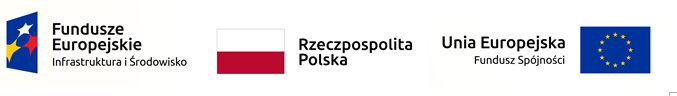 BZP-8.271.1.26.2020.EMTytuł postępowania: Budowa i wyposażenie Punktu Selektywnej Zbiórki Odpadów Komunalnych na terenie Gminy Miasto KoszalinINFORMACJE ZGODNE Z ART. 86 UST. 5 USTAWY Z DNIA 29 STYCZNIA 2004 r. – PRAWO ZAMÓWIEŃ PUBLICZNYCH (t.j. Dz. U. z 2019 r., poz. 1843 z późn. zm.)Zamawiający zamierza przeznaczyć na sfinansowanie zamówienia kwotę w wysokości: 1 045 198,36 zł.Koszalin, dnia 4 września 2020 r.   															 Z up. Prezydenta Miasta															         Sekretarz Miasta						           			    	            								            	         Tomasz CzuczakUwaga!!! Zgodnie z zapisami SIWZ Rozdział I INSTRUKCJA DLA WYKONAWCÓW pkt 6b W CELU POTWIERDZENIA BRAKU PODSTAW WYKLUCZENIA WYKONAWCY Z UDZIAŁU W POSTĘPOWANIU Z POWODU OKOLICZNOŚCI, 
O KTÓREJ MOWA W ART. 24 UST. 1 PKT 23 USTAWY PZP Wykonawca, w terminie 3 dni od dnia zamieszczenia na stronie internetowej informacji,  o której mowa w art. 86 ust. 5 ustawy PZP, przekaże Zamawiającemu Oświadczenie 
o przynależności lub braku przynależności do tej samej grupy kapitałowej, o której mowa w art. 24 ust. 1 pkt 23 ustawy PZP. Wraz ze złożeniem oświadczenia, Wykonawca może przedstawić dokumenty bądź informacje potwierdzające, że powiązania z innym Wykonawcą nie prowadzą do zakłócenia konkurencji w postępowaniu o udzielenie zamówienia. Wzór ww.  Oświadczenia stanowi załącznik do niniejszej informacji.Numer ofertyNazwa (firma) albo imię i nazwisko 
oraz adres WykonawcyCenaTermin wykonania zamówieniaOkres gwarancji i rękojmiWarunki płatności1Przedsiębiorstwo 
Projektowo-Wykonawcze „TEBRA” 
G. Kowalczyk Spółka jawnaul. Lechicka 56C, 75 – 845 Koszalin1 019 632,70 zł12 miesięcy od dnia podpisania umowy72 miesiąceod dnia odbioru końcowego robótzgodnie z wymogami określonymi 
w projekcie umowy – w terminie 30 dni 
od dnia otrzymania przez Zamawiającego faktury częściowej/końcowej2 Przedsiębiorstwo 
Robót Inżynieryjnych i Budowlanych „INFRABUD” Spółka z ograniczoną odpowiedzialnościąul. Zwycięstwa 16, 75 – 033 Koszalin992 298,81 zł12 miesięcy od dnia podpisania umowy72 miesiąceod dnia odbioru końcowego robótzgodnie z wymogami określonymi 
w projekcie umowy – w terminie 30 dni 
od dnia otrzymania przez Zamawiającego faktury częściowej/końcowej3STRABAG Sp. z o.o.ul. Parzniewska 10, 05 – 800 Pruszków1 248 369,74 zł 12 miesięcy od dnia podpisania umowy72 miesiąceod dnia odbioru końcowego robótzgodnie z wymogami określonymi 
w projekcie umowy – w terminie 30 dni 
od dnia otrzymania przez Zamawiającego faktury częściowej/końcowej